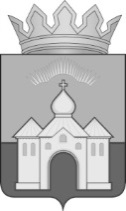 П О С Т А Н О В Л Е Н И ЕАДМИНИСТРАЦИИ  МУНИЦИПАЛЬНОГО  ОБРАЗОВАНИЯКАНДАЛАКШСКИЙ  РАЙОНот 30.05.2014 							                                  № 1118О Порядке утверждения уставов муниципальных образовательных организаций муниципального образования Кандалакшский районВ соответствии со статьей 25 Федерального закона Российской Федерации от 29.12.2012 №273-ФЗ «Об образовании в Российской  Федерации», пунктом 1.1. части 1 статьи 14 Федерального закона Российской Федерации от 12.01.1996 №7-ФЗ “О некоммерческих организациях”, Уставом муниципального образования Кандалакшский район п о с т а н о в л я ю:Утвердить прилагаемый Порядок утверждения уставов муниципальных образовательных организаций муниципального образования Кандалакшский район.Считать утратившим силу постановление администрации муниципального образования Кандалакшский район от 29.08.2011 № 1137 «О порядке утверждения уставов муниципальных образовательных учреждений муниципального образования Кандалакшский район».Опубликовать настоящее постановление в газете "НИВА" и на официальном сайте администрации муниципального образования Кандалакшский  район.Настоящее постановление вступает в силу с момента опубликования в газете "НИВА".Контроль за исполнением постановления возложить на Агаеву И.А., начальника Управления образования администрации муниципального образования Кандалакшский район.Глава  администрации  муниципального  образования                                                                      А.Н.ИвановВерно:Старший делопроизводитель						       Л.В.СорокинаУтвержден постановлением администрации муниципального образованияКандалакшский районот 30.05.2014 № 1118ПОРЯДОКУТВЕРЖДЕНИЯ УСТАВОВ МУНИЦИПАЛЬНЫХ ОБРАЗОВАТЕЛЬНЫХ ОРГАНИЗАЦИЙМУНИЦИПАЛЬНОГО ОБРАЗОВАНИЯ КАНДАЛАКШСКИЙ РАЙОН1. Общие положенияНастоящий Порядок разработан в соответствии с Федеральным  законом  Российской Федерации  от  29.12.2012 №273-ФЗ «Об  образовании  в Российской  Федерации» и устанавливает порядок утверждения уставов муниципальных образовательных организаций муниципального образования Кандалакшский район и внесения в них изменений и (или) дополнений.Устав каждой муниципальной образовательной организации  муниципального образования Кандалакшский район (далее – образовательная  организация) должен соответствовать действующему законодательству Российской Федерации и законодательству Мурманской области, нормативным правовым актам муниципального образования Кандалакшский район.Разработка проекта устава образовательной  организации осуществляется в случаях:создания образовательной  организации;реорганизации образовательной  организации;внесения в устав образовательной  организации существенных изменений, при которых целесообразно изложение устава в новой редакции.В остальных случаях утверждаются изменения и (или) дополнения в устав образовательной  организации.В случае создания  образовательной  организации  его устав разрабатывается учредителем.Учредителем муниципальной образовательной  организации является муниципальное образование Кандалакшский район Мурманской области.Функции и полномочия учредителя муниципальной  образовательной  организации осуществляет администрация муниципального образования Кандалакшский район (далее - администрация района).В остальных случаях устав образовательной  организации  в новой редакции или изменения и (или) дополнения в него разрабатываются образовательной  организацией самостоятельно  и принимаются коллективом образовательного учреждения для вынесения их на утверждение учредителю.Проект устава образовательной  организации, изменений и (или) дополнений в устав в обязательном порядке проходит согласование в структурных подразделениях администрации района, которые вправе вернуть устав на доработку с приложением письменных предложений по изменению проекта устава, изменений и (или) дополнений к нему.Устав, утвержденный учредителем, является учредительным документом образовательной  организации.2. Порядок разработки и утверждения уставов,изменений и (или) дополнений к ним Устав образовательной  организации, изменения и (или) дополнения к уставу в десятидневный срок после принятия коллективом образовательной  организации представляются в администрацию района для согласования и утверждения.Для согласования и утверждения устава, изменений и (или) дополнений к уставу образовательные  организации представляют:проект устава образовательной  организации или проект изменений и (или) дополнений к уставу (должен быть в бумажном варианте, пронумерован, прошит, заверен подписью руководителя  образовательной  организации  или иного уполномоченного лица, а также предоставлен на электронном носителе);выписка из протокола заседания коллегиального органа управления (органа самоуправления) образовательной  организации о принятии новой редакции устава, изменений и (или) дополнений, вносимых в устав.копию  устава (копии уставов), зарегистрированного (зарегистрированных) ранее, со всеми изменениями и дополнениями.При необходимости администрация района как учредитель вправе истребовать у образовательной  организации иные документы.В месячный срок с момента поступления указанных в пункте 2.2 настоящего Порядка документов администрация района принимает одно из следующих решений:об утверждении устава образовательной  организации, новой редакции устава, изменений и (или) дополнений к уставу;об отказе в утверждении устава, новой редакции устава, изменений и (или) дополнений к уставу;об оставлении устава, новой редакции устава, изменений и (или) дополнений к уставу без рассмотрения.Документы, указанные в пункте 2.2 настоящего Порядка, направляются в администрацию для согласования соответствующими структурными подразделениями администрации района по направлениям деятельности, которые вправе внести свои замечания и предложения.Несоответствие или противоречие устава образовательной  организации (изменений, дополнений к нему) действующему законодательству Российской Федерации, Мурманской области или нормативным правовым актам муниципального образования Кандалакшский район является основанием для отказа в утверждении администрацией устава образовательной  организации (изменений, дополнений к уставу).Устав образовательной  организации, новая редакция устава, изменения и (или) дополнения к уставу остаются без рассмотрения, если будет установлено нарушение порядка принятия устава образовательной  организации.Администрация района обязана проинформировать образовательную  организацию  об оставлении без рассмотрения устава, новой редакции устава, изменений и (или) дополнений к уставу с указанием причин такого решения, а также вернуть все представленные документы.Решение об отказе в утверждении устава, новой редакции устава, изменений и (или) дополнений к уставу, оставление их без рассмотрения не препятствует повторному представлению устава, изменений и (или) дополнений к уставу на утверждение после устранения недостатков.В случае принятия положительного решения по результатам согласования администрация района издает постановление об утверждении устава образовательной  организации, новой редакции устава, изменений и (или) дополнений к уставу.В постановлении об утверждении устава должно быть указано, на кого возлагается обязанность по представлению документов для государственной регистрации изменений и дополнений, вносимых в учредительные документы.Руководитель  образовательной  организации осуществляет государственную регистрацию устава, изменений и (или) дополнений к нему в уполномоченном государственном органе в соответствии с действующим законодательством.После государственной регистрации устава, новой редакции устава, изменений и (или) дополнений к нему руководитель  образовательной  организации  в двухнедельный срок с момента государственной регистрации представляет в Управление  образования копии следующих документов:устава (новой редакции устава, изменений и (или) дополнений к уставу) (с отметкой налогового органа о государственной регистрации);свидетельства о внесении записи в Единый государственный реестр юридических лиц.